サッカー部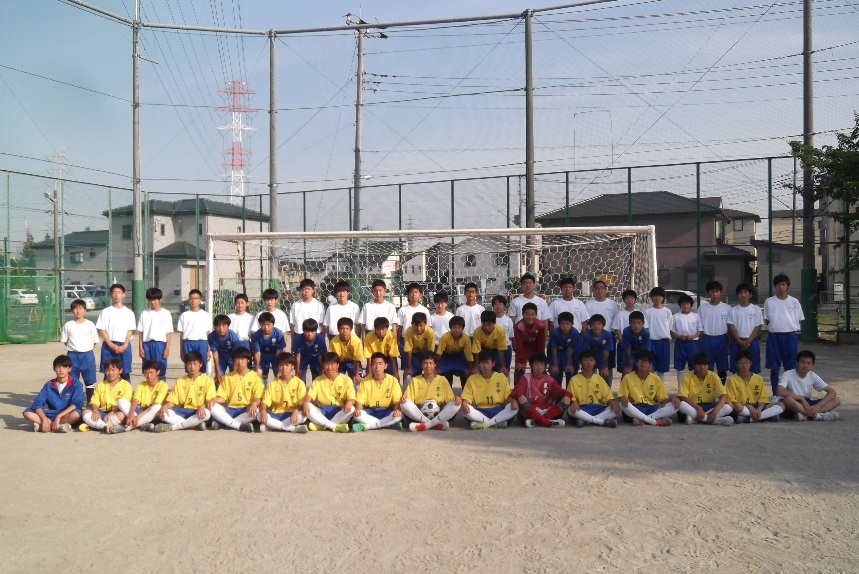 